TASK 1 Complete the activity using the sheets provided on the quantitative and qualitative tests on rice crackers.TASK 2Compare these 2 brands of commercial custard.What is viscosity and why is it important in a product such as custard?Is this a qualitative or quantitative test?Use the concentric circles below and sit it under a sheet of baking paper to test the viscosity of the 2 brands of readymade custard.Measure out exactly the same (1 level tsp) and put into the centre circle. Note the differences in a 1 minute time period.Which one has a greater viscosity? What implications does this test have when testing a new custard product?TASK 4Use a hedonic scale to compare each type of milk Milk 1 __________________________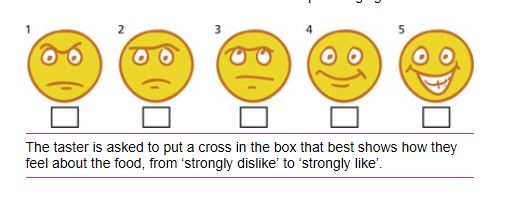 Milk 2 __________________________Milk 3 _____________________________Do a quick PMI about this type of product testing. Use your textbook p246TASK 5Now heat ¼ cup of each type of milk. Use the 9 point likening hedonic scale below to record taste test results. Do you notice anything interesting?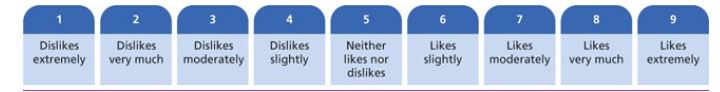 